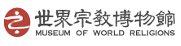 〈聖境巡禮遊世界〉107年『2300萬人的幸福學堂』申請辦法：1.依各校提出申請之先後順序，名額有限，用完為止。請各校及早提出申請。2.各校校園巡展之主題與展期時間，經本館安排後會另行公布。3.填妥下列申請表後，email至yachun@mwr.org.tw或傳真至 02-8231-5966。4.洽詢專線：02-8231-6118 *8110尊   重 • 包   容 • 博   愛	    234新北市永和區中山路一段236號7樓Respect 	• Tolerance • Love       Tel：2-8231-6118  Fax：2-8231-5966  http://www.mwr.org.tw申 請 表申 請 表參加活動□ 到館參觀（偏鄉學校優先）□ 校園巡展（偏鄉學校優先）學校名稱（含所在地區）學校地址申請人姓名及聯絡電話電子信箱校園概況或特色簡述預定參觀或巡展日期預計參與人數或全校師生總人數